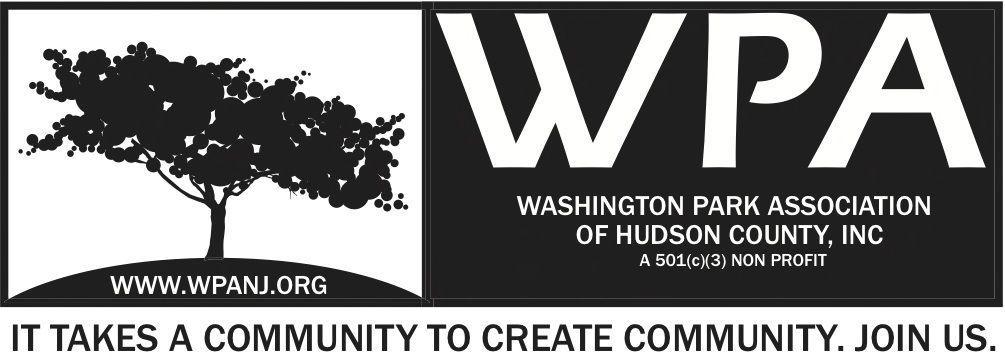 WPA Special Trustee - Meeting Agenda7:00pm – 8:15pm129 Franklin St #D6Jersey City, NJ 07307TimeItem7:00-7:057:05-7:507:50-8:008:00-8:15Welcome and AttendanceReview of Green Acres Grant details and contract awardMotions:1.) Motion to name Nick Caballero as Special Advisor to the WPA regarding the execution and management of the Green Acres grant to improve Washington Park and Lincoln ParkSecond - Vote - Ayes __________   Nays ____________
Trustees not present 2.) Motion add Nick Caballero and legal counsel to negotiate and finalize the contract with Sita Contruction at $808,800.00.Mory Thomas 2nd Construction grant the Green Acres Washington Park and Lincoln Park Improvements project to Sita Construction Co. in the amount of $808,800.00. Second - Vote - Ayes ____________ Nays ____________Trustees not presentFinal comments/ Adjourn